DISPLAY THIS CARD ON PRINCIPAL FRONTAGE OF WORK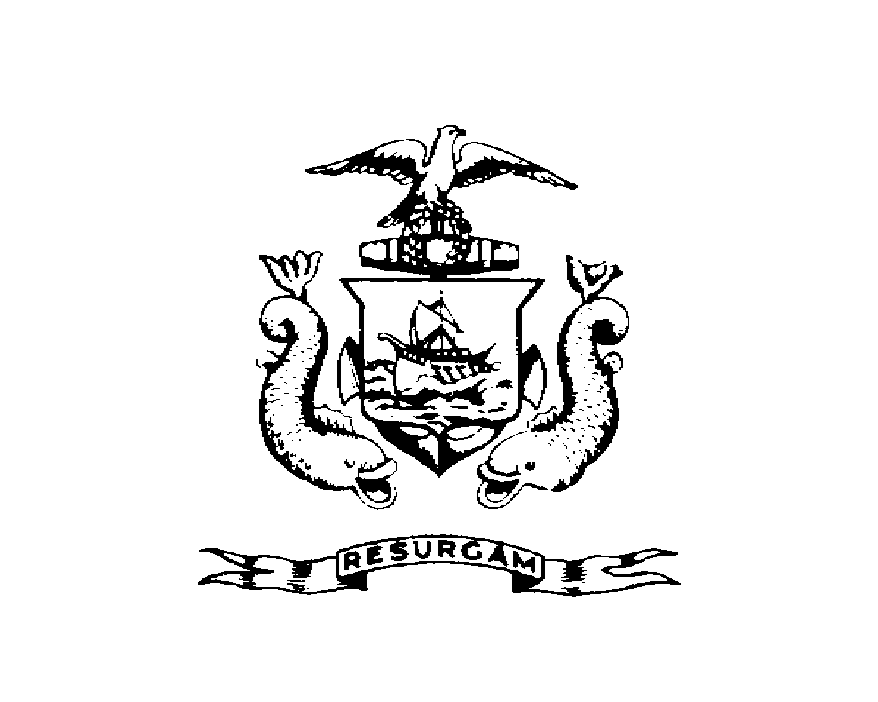 CITY OF PORTLANDCBL                                       CBL: 431  B001001                                                                                                                                   BUILDING PERMIT # 2011-05-965-SOBBUILDING PERMITThis is to certify that ANN & YALE S ARKEL 								Located At  6 Island St. has permission for Slope Stabilization (Single Family) 	provided that the person or persons, firm or corporation accepting this permit shall comply with all of the provisions of the Statues of Maine and of the Ordinances of the City of Portland regulating the construction, maintenance and use of the buildings and structures, and of the application on file in the department.       ___________________________________________________             	_____________________________________10/17/2011       Fire Prevention Officer			      	Code Enforcement Officer / Plan ReviewerTHIS CARD MUST BE POSTED ON THE STREET SIDE OF THE PROPERTY.PENALTY FOR REMOVING THIS CARD. 